INDICAÇÃO Nº 6590/2017Sugere ao Poder Executivo Municipal que proceda o  reforço na pintura da sinalização de solo de Faixa de Pedestre localizada em frente a escola da Rua José Alexandre de Barros 593 no Bairro Jardim Mariana. Excelentíssimo Senhor Prefeito Municipal, Nos termos do Art. 108 do Regimento Interno desta Casa de Leis, dirijo-me a Vossa Excelência para sugerir que, por intermédio do Setor competente, que proceda o  reforço na pintura da sinalização de solo de Faixa de Pedestre localizada em frente a escola da Rua José Alexandre de Barros 593 no Bairro Jardim Mariana, neste município. Justificativa:Munícipes procuraram por este vereador buscando por providências, referente à sinalização do solo que esta fraca a pintura, pois se trata de uma faixa de pedestre em frente a uma escola, e como está fraca a probabilidade de condutores não respeitar a sinalização aumenta, podendo ocasionar acidentes. Plenário “Dr. Tancredo Neves”, em 17de Agosto de 2.017.Cláudio Peressim-vereador-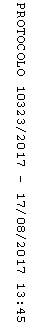 